Вид інформації: Повідомлення про проведення загальних зборівПовне найменування емітента: Публічне акцiонерне товариство "Приднiпровське"Ідентифікаційний код за ЄДРПОУ емітента: 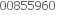 Місцезнаходження емітента: 74231, Херсонська область, Нововоронцовський район, с. Новоолександрiвка, вул 1-го ТравняРегіон емітента: 6524183901Номер телефону керівника емітента: 0553321888Електронна поштова адреса: 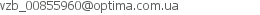 Текст повідомлення: Текст повідомлення: Виконавчий орган ПАТ «Придніпровське», місцезнаходження Україна Херсонська область, Нововоронцовський район,с. Новоолександ-рівка,вул.Першого травня,1, повідомляє, що чергові загальні Збори акціонерів, проведення яких планувалось на 29 березня 2013 року, відбудуться 16 квітня 2013 року о 9 год.00 хв. в актовому залі будинку тваринників за адресою: Херсонська область, Нововоронцовський район, с. Новоолександрівка, вул. Придніпровська, 1/4.
Перелік питань, що виносяться на голосування:
1.Обрання Лічильної комісії Загальних зборів акціонерів ПАТ «Придніпровське».
2. Звіт Виконавчого органу про фінансово-господарську діяльність Товариства за 2012 рік.
3.Звіт Наглядової ради.
4.Звіт Ревізійної комісії.
5. Затвердження річного звіту за 2012 рік.
6. Затвердження розподілу прибутку.
7.Прийняття рішення про списання та реалізацію основних засобів.
8. Визначення депозитарію, який буде обслуговувати випуск акцій Товариства.
9. Затвердження проекту землеустрою, що забезпечує еколого-економічне обгрунтування сівозміни та впорядкування угідь.
10. Переобрання членів Наглядової ради.
Дата складання переліку акціонерів ПАТ «Придніпровське»,які мають право на участь 16 квітня 2013 року у Загальних зборах акціонерів Публічного акціонерного товариства «Придніпровське», 10 квітня 2013 року.
Реєстрація учасників Загальних зборів акціонерів ПАТ «Придніпровське» буде здійснюватися Реєстраційною комісією ПАТ «Придніпровське» 16 квітня 2013 року з 07-30 години до 08-50 години за місцем проведення Загальних зборів акціонерів ПАТ «Придніпровське»: Україна, Херсонська обл., Нововоронцовський район, с. Новоолександрівка, вул. Придніпровська,1/4 будинок тваринників. Для реєстрації для участі в зборах акціонерам Товариства необхідно мати з собою паспорт, представникам акціонерів — паспорт і довіреність, оформлену згідно вимог чинного законодавства України.
Акціонери Товариства та їх повноважні представники можуть ознайомитися з документами, а також внести пропозиції по проектах прийняття рішень з питань порядку денного Загальних зборів акціонерів Товариства, за адресою: Україна, Херсонська обл., Нововоронцовський район, с. Новоолександрівка, вул.Першого травня, адміністрація ПАТ, кабінет головного бухгалтера у робочі дні з 08:00 до 13:00 ( без перерви ). В день проведення Загальних зборів акціонери Товариства можуть ознайомитися з документами за місцем проведення Загальних зборів акціонерів Товариства з 8-00 години до 9-00 години. Посадові особи ПАТ «Придніпровське », відповідальні за порядок ознайомлення акціонерів з документами,голова Наглядової ради Ващенко Лариса Василівна,ст.економіст Вюнченко Ганна Михайлівна.
Для ознайомлення з документами, необхідними для прийняття рішень з питань порядку денного Загальних зборів акціонерів Товариства і внесення пропозиції, акціонер або його поважний представник за відповідною довіреністю має звернутися за адресою: Україна Херсонська обл., Нововоронцовський район, с. Новоолександрівка,вул. Першого травня
адміністрація ПАТ із письмовою заявою на ім’я Товариства.
Особа, на яку покладено обов’язок зі складання реєстру акціонерів Публічного акціонерного товариства «Придніпровське», які мають право на участь у Загальних зборах акціонерів ПАТ «Придніпровське», призначених на 16 квітня 2013 року, «Всеукраїнський депозитарій цінних паперів». Місцезнаходження відповідальної особи: Україна, місто Київ, вулиця Тропініна, буд.7-Г. Режим роботи відповідальної особи: в робочі дні з 09.00 до 18.00 години (перерва з 13.00 до
14.00 години).
Кількісний склад Наглядової ради Товариства складає 5(п’ять) членів
Основні показники фінансово-господарської діяльності ПАТ «Придніпровське» за 2012 рік
Найменування показників
період
звітний попередній
Усього активів 22541 22159
Основні засоби 9043 8587
Довгострокові фінансові інвестиції - -
Запаси 9718 10676
Сумарна дебіторська заборгованість 573 1832
Грошові кошти та їхні еквіваленти 2091 752
Нерозподілений прибуток (збиток) - -
Власний капітал 20710 17505
Статутний капітал 1223 1223
Довгострокові зобов’язання - -
Чистий прибуток (збуток) +487 +3204
Середньомісячна кількість акцій (шт.) 4893200 4893200
Кількість власних акцій, викуплених протягом періоду (шт.) - -
Загальна сума коштів,витрачених на викуп власних акцій - -
Чисельність працівників на кінець періоду (осіб) 110 113
За інформацією звертатися за телефоном (05533) 3-82-36, (05533) 3-82-35.

Повідомлення опубліковане в «Бюлетні Цінні папери України» №47 від 13.03.2013 р.Виконавчий орган ПАТ «Придніпровське», місцезнаходження Україна Херсонська область, Нововоронцовський район,с. Новоолександ-рівка,вул.Першого травня,1, повідомляє, що чергові загальні Збори акціонерів, проведення яких планувалось на 29 березня 2013 року, відбудуться 16 квітня 2013 року о 9 год.00 хв. в актовому залі будинку тваринників за адресою: Херсонська область, Нововоронцовський район, с. Новоолександрівка, вул. Придніпровська, 1/4.
Перелік питань, що виносяться на голосування:
1.Обрання Лічильної комісії Загальних зборів акціонерів ПАТ «Придніпровське».
2. Звіт Виконавчого органу про фінансово-господарську діяльність Товариства за 2012 рік.
3.Звіт Наглядової ради.
4.Звіт Ревізійної комісії.
5. Затвердження річного звіту за 2012 рік.
6. Затвердження розподілу прибутку.
7.Прийняття рішення про списання та реалізацію основних засобів.
8. Визначення депозитарію, який буде обслуговувати випуск акцій Товариства.
9. Затвердження проекту землеустрою, що забезпечує еколого-економічне обгрунтування сівозміни та впорядкування угідь.
10. Переобрання членів Наглядової ради.
Дата складання переліку акціонерів ПАТ «Придніпровське»,які мають право на участь 16 квітня 2013 року у Загальних зборах акціонерів Публічного акціонерного товариства «Придніпровське», 10 квітня 2013 року.
Реєстрація учасників Загальних зборів акціонерів ПАТ «Придніпровське» буде здійснюватися Реєстраційною комісією ПАТ «Придніпровське» 16 квітня 2013 року з 07-30 години до 08-50 години за місцем проведення Загальних зборів акціонерів ПАТ «Придніпровське»: Україна, Херсонська обл., Нововоронцовський район, с. Новоолександрівка, вул. Придніпровська,1/4 будинок тваринників. Для реєстрації для участі в зборах акціонерам Товариства необхідно мати з собою паспорт, представникам акціонерів — паспорт і довіреність, оформлену згідно вимог чинного законодавства України.
Акціонери Товариства та їх повноважні представники можуть ознайомитися з документами, а також внести пропозиції по проектах прийняття рішень з питань порядку денного Загальних зборів акціонерів Товариства, за адресою: Україна, Херсонська обл., Нововоронцовський район, с. Новоолександрівка, вул.Першого травня, адміністрація ПАТ, кабінет головного бухгалтера у робочі дні з 08:00 до 13:00 ( без перерви ). В день проведення Загальних зборів акціонери Товариства можуть ознайомитися з документами за місцем проведення Загальних зборів акціонерів Товариства з 8-00 години до 9-00 години. Посадові особи ПАТ «Придніпровське », відповідальні за порядок ознайомлення акціонерів з документами,голова Наглядової ради Ващенко Лариса Василівна,ст.економіст Вюнченко Ганна Михайлівна.
Для ознайомлення з документами, необхідними для прийняття рішень з питань порядку денного Загальних зборів акціонерів Товариства і внесення пропозиції, акціонер або його поважний представник за відповідною довіреністю має звернутися за адресою: Україна Херсонська обл., Нововоронцовський район, с. Новоолександрівка,вул. Першого травня
адміністрація ПАТ із письмовою заявою на ім’я Товариства.
Особа, на яку покладено обов’язок зі складання реєстру акціонерів Публічного акціонерного товариства «Придніпровське», які мають право на участь у Загальних зборах акціонерів ПАТ «Придніпровське», призначених на 16 квітня 2013 року, «Всеукраїнський депозитарій цінних паперів». Місцезнаходження відповідальної особи: Україна, місто Київ, вулиця Тропініна, буд.7-Г. Режим роботи відповідальної особи: в робочі дні з 09.00 до 18.00 години (перерва з 13.00 до
14.00 години).
Кількісний склад Наглядової ради Товариства складає 5(п’ять) членів
Основні показники фінансово-господарської діяльності ПАТ «Придніпровське» за 2012 рік
Найменування показників
період
звітний попередній
Усього активів 22541 22159
Основні засоби 9043 8587
Довгострокові фінансові інвестиції - -
Запаси 9718 10676
Сумарна дебіторська заборгованість 573 1832
Грошові кошти та їхні еквіваленти 2091 752
Нерозподілений прибуток (збиток) - -
Власний капітал 20710 17505
Статутний капітал 1223 1223
Довгострокові зобов’язання - -
Чистий прибуток (збуток) +487 +3204
Середньомісячна кількість акцій (шт.) 4893200 4893200
Кількість власних акцій, викуплених протягом періоду (шт.) - -
Загальна сума коштів,витрачених на викуп власних акцій - -
Чисельність працівників на кінець періоду (осіб) 110 113
За інформацією звертатися за телефоном (05533) 3-82-36, (05533) 3-82-35.

Повідомлення опубліковане в «Бюлетні Цінні папери України» №47 від 13.03.2013 р.Особа, що вказана нижче підтверджує достовірність інформації, що вказана в повідомлення, та визнає, що вона несе відповідальність згідно законодавства:
Директор Свiтличний Микола ГнатовичОсоба, що вказана нижче підтверджує достовірність інформації, що вказана в повідомлення, та визнає, що вона несе відповідальність згідно законодавства:
Директор Свiтличний Микола Гнатович